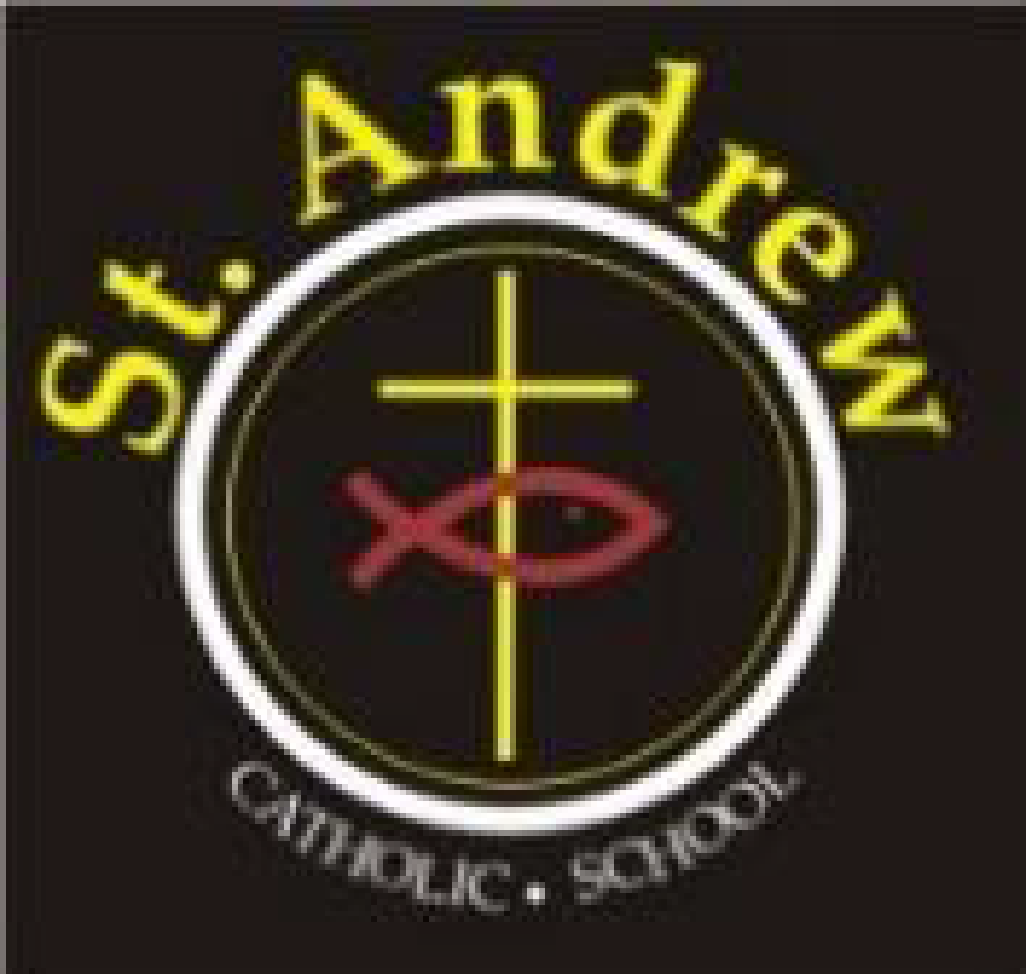 St. Andrew Catholic School Council Meeting MinutesWednesday, November 18, 2020 at 6:30 p.m.Via TeamsCouncil members in attendance:  Lorraine Boulos (Principal), Michelle Kotulak (Vice Principal), Christine Krueger (Chair), Kelly Williams (Parent Rep), Marion Bastiampillai (Parish Rep), Laura Gallo (OAPSCE Rep), Sonia Lancione (Parent Rep and Secretary), Emilia De Simone (Parent Rep and Treasurer), Crystal Duggan (Parent Rep), Abi Adekitan (Parent Rep), Richard Selwyn (Parent Rep), Sawsan Selwyn Latifah Thompson (Parent Rep), Patricia Nadal Droog (Support Staff Rep), Nancy Harrison (Teacher Rep)Regrets: NoneGreetings & Opening Prayer 						  Meeting began at 6:35Approval of Agenda							  Approved by: Sawson Selwyn & Laura GalloHalloween Boogie-a-thon results/wrap up			Raised $16,131!Loot bags were a big hitWinning classes were based on percentage of class participation this yearCouncil Budget Update: Emilia					 Various expenses are expected to be lower this year, therefore; it was proposed to allocate a greater amount of money to curriculumBudget approved unanimouslyNote: Re: June BBQ, Kelly Williams to look into the cancellation date deadlines with BBQ Brothers and Main Event to see when we need to make the go/no go decision.Principal’s Report:  Mrs. Boulos/ Mrs. Kotulak 			Presented by Lorraine BoulosProgress reports going home electronically on Nov 24 Make sure you download it and save it because the link expires.Parent teacher interviews will be virtual by phone, MS Teams or Google Meet202 students learning virtually in 18 different classrooms. Only 4 of our virtual teachers actually have St Andrews students in their class.Math-up – new resource this year – working really wellLooking to make school more fun with fun Fridays for both in-school and virtual to participateIn lieu of breakfast club, food boxes full of snacks have been provided for each classEquity and inclusion plan is in focus for this yearNew single Covid case came up today – not due to transmission in the schoolAsking for parents help and support in maintaining social distancing outside of schoolKids are now wearing their masks on their way out to recess. They only come off as they walk out the door after sanitizing their hands.Lockers are on a colour coded system so kids aren’t next to one another when they access themNew protocol for late arrivals. Line ups for late slips are outside to avoid mixing cohorts. Attendance is taken in class at 9:05. Kids need to get a late slip because only the office have the capability to update the attendance status from absent to present. Parish Update – Marion 						          101 families/151 children in our neighbourhood who need our help through the St Vincent de Paul SocietyNo tree this year, instead, donations from our school will be used to buy gift cards in bulk for each of the familiesThe peace light from Bethlehem is coming to MMOG. https://mmogp.ca/peace-light-from-bethlehem7 masses will be set up at MMOG as well as an online mass. In person masses will require registration prior to Dec 24/25Next year is MMOG’s 25 year anniversary!Uniforms –review / dress code committee / consultation    Policy change this year, beginning in January 2021Uniform provider will need to have a program in place for families requiring financial supportNew policy does not require uniform bottoms to be purchased from the uniform providerEvery 3 years we need a committee in place to decide whether we take this to a vote or defer (we are at our 3 year mark now)– our committee unanimously agreed to defer the uniform vote at this timeBusiness arising from last meeting:				by-law review around the number of members on school council. Christine will update the bylaws and present at the next meeting  fundraising committee – cookbook – Lorraine will raise it at the next staff meeting. Members interested in participating the cookbook subcommittee: Richard Selwyn (co-lead), Christine Krueger (co-lead) , Tolu Adegbite, Obi, Kelly Williams, Latifat Thompson, Sawsan Selwyn, Patricia Droog, Marion Bastiampillai, Victoria Rodriguescommunications committee –newsletter & email - no dedicated website at this time.Members interested in participating in the newsletter subcommittee: Laura Gallo (lead), Christine Krueger (email holder), Sonia Lancione, Abi Adekitan, Patricia Droog, Richard SelwynNew business for future meetings: Special meeting scheduled for December 16, 2020 			 Closing Prayer and Adjournment:					Meeting adjourned at 8:47pmNext Regular Meeting January 20, 2021Administrators’ Report Item InformationCatholicityRemembrance Day Celebration November 11th hosted by our Grade 3 students – we used YouTube We are asking families to donate once again to the SVDP society but via online donations rather than gift cardsLight in a Barn First Communions have taken place for our students who missed it last yearFirst Communion/First Reconciliation and Confirmation for our Grade 2 and 7 students – parents need to register online this year directly with the churchCurriculum Teaching and Learning during a PandemicThere are a series of workshops online for teachers provided by the board on how to teach when social distancing is in placeProgress reports of ALL St. Andrew students are being read by Mrs. Kotulak and Mrs. BoulosProgress Reports will be going home electronically on November 24thStudents who moved on October 19th – their reports will be written by the teacher they were with as of the 19th Learning Conferences – will be taking place on November 26th and 27th Parents have to sign up online using link provided. Interviews can take place via Teams, Google Meet or telephone conversation We have just updated our licenses for LexiaWe purchased RAZ Kids licenses for all Grade 1 and 2 studentsWorking on strategies to keep Virtual students connected – we have 18 different virtual teachers teaching 202 of our studentsNew Math resource is going well Grade 4 Gifted Screening for F2F and Online students School ClimateSchool SpiritFun Fridays - Crazy Hat DaySchool Spirit WearScholastic Book Fair – happening virtuallyNutrition ProgramsGrab and Go Snack boxes in each class from Halton Food for ThoughtMental Health and WellnessMs. Ryrie, our CYC, is not permitted to go into classrooms, so she is planning tailored lessons for some of our classrooms, for example: Kelso’s Choices in our Primary classes, and she is making them virtual Ms. Ryrie is organizing resources for teachers to use with students this week for Bullying PreventionWe have instituted an Equity and Inclusion Action Plan with a specific goal to target Anti-black racism in our school. We are defining Racism as a system of advantage based on skin colour – this differs from discrimination, (which of course we also deal with) in that it is a system of racist policies and ideas that normalize racial inequalities. We plan to set up a system whereby staff, students and parents can report complaints of racism and discrimination and know that their concerns will be addressed  SafetyLockdown and bomb drills – Will be taking place in November and DecemberCovid ProtocolsSecond positive case today – class is closed, students are in isolation for two weeks, siblings can attend school Students are having more difficulty maintaining social distance, requiring regular reminders, many families are not following protocols – sleep overs, carpooling, playdates, etc. Pinnies are getting lost, so we are using stickers – much more cost-effectiveLockers are opened now, careful protocols in place to avoid students congregating in hallwaysNew Protocols for students who arrive late to schoolFundraising Dance-a-thon –very successful, very positive feedback Grand total: $16, 000 (approximate)Many, many thanks to the numerous volunteers who helped to organize!Staffing Update Mrs. Cox is on a leave and we are unsure of her return at this time, currently we have Mrs. Connell in the class. Mrs. Ambrozy is on a leave, she is expected to return right after the Christmas break, her LTO will be Mrs. KontrecMrs. Rosehart is on a leave, we are unsure of her return at this time, currently we have Mrs. Calvise in the class